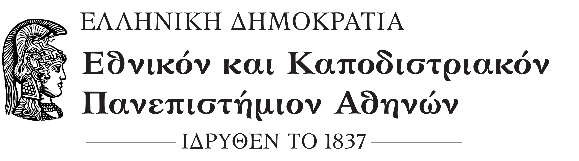 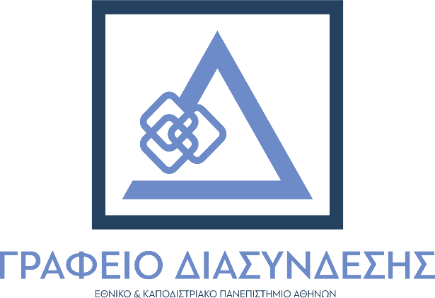 ΔΕΛΤΙΟ ΤΥΠΟΥ«Σπουδές στο Εθνικό και Καποδιστριακό Πανεπιστήμιο Αθηνών»:  Μία εκδήλωση ενημέρωσης και επαγγελματικού προσανατολισμού για όλους τους μαθητές της Γ’ τάξης Λυκείου της χώρας Αθήνα 08/04/2024Το Γραφείο Διασύνδεσης του Εθνικού και Καποδιστριακού Πανεπιστημίου Αθηνών, υπό την αιγίδα των Πρυτανικών Αρχών διοργανώνει τετραήμερη δράση, με θέμα την παρουσίαση των προοπτικών και επιλογών σπουδών  ανώτατης εκπαίδευσης στο Εθνικό και Καποδιστριακό Πανεπιστήμιο Αθηνών. Η  συγκεκριμένη εκδήλωση θα πραγματοποιηθεί διαδικτυακά, στις 22, 23, 24, και 25 Απριλίου 2024, και ώρες 9:00 έως 14:00.Η εκδήλωση απευθύνεται σε όλες τις μαθήτριες και όλους τους μαθητές της Γ’ τάξης των Γενικών και Επαγγελματικών Λυκείων της χώρας, με σκοπό την άμεση και αξιόπιστη ενημέρωση τους, σε σχέση με τις δυνατότητες και προοπτικές σπουδών  στο Εθνικό και Καποδιστριακό Πανεπιστήμιο Αθηνών.Στην εκδήλωση θα συμμετάσχουν εκπρόσωποι απ’ όλα τα Τμήματα και τα Προπτυχιακά Προγράμματα Σπουδών του Ιδρύματος, οι οποίοι θα παρουσιάσουν το περιεχόμενο των σπουδών του κάθε Τμήματος, τις προοπτικές εργασίας και επαγγελματικής αποκατάστασης μετά την αποφοίτηση,  αλλά και τις υπηρεσίες του Πανεπιστημίου στις οποίες μπορούν να έχουν πρόσβαση οι φοιτητές του. Επιπροσθέτως, ο Σύμβουλος Επαγγελματικού Προσανατολισμού και Σταδιοδρομίας του Γραφείου Διασύνδεσης ΕΚΠΑ με τις σύντομες παρεμβάσεις του  θα επικεντρώσει στην διαδικασία και λήψη απόφασης για την επιλογή σπουδών.Την εκδήλωση μπορούν να παρακολουθήσουν οι μαθήτριες και μαθητές της Γ΄τάξης Λυκείου, τα σχολεία των οποίων θα έχουν υποβάλλει αίτημα να συμμετέχουν στην εκδήλωση, σε συνεννόηση με τους καθηγητές/συμβούλους επαγγελματικού προσανατολισμού των σχολείων τους.Πληροφορίες για την εκδήλωση  και στην Ιστοσελίδας μας. Για να δείτε το πρόγραμμα μπορείτε να επιλέξετε τον υπερσύνδεσμο εδώΗ εγγραφή των ενδιαφερομένων σχολείων μπορεί να πραγματοποιηθεί μέσα από τον υπερσύνδεσμο εδώΒικτώρια ΚασβίκηΥπεύθυνη Διοικητικής Υποστήριξης & ΕπικοινωνίαςΓραφείο Διασύνδεσης ΕΚΠΑΤηλ: 210 3688150, 2103688152career@uoa.gr